DEPARTAMENTO DE FORMACIÓN  CONTINUA Y PERMANENTEPROPUESTA DE CURSO	F-1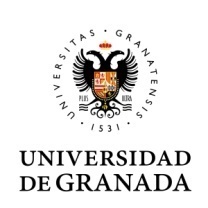 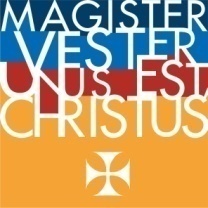 NOMBRE DE LA ACTIVIDAD:IMPARTIDO POR:DIRIGIDO A:OBJETIVOS: CONTENIDOS:METODOLOGÍA:EVALUACIÓN:INFORMACIÓN GENERAL:Lugar de realización: Fechas: Número de horas: Número máximo de alumnos: